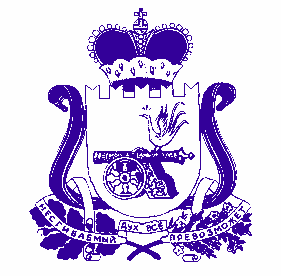 ФИНАНСОВОЕ УПРАВЛЕНИЕ АДМИНИСТРАЦИИ МУНИЦИПАЛЬНОГО ОБРАЗОВАНИЯ  «КРАСНИНСКИЙ РАЙОН» СМОЛЕНСКОЙ ОБЛАСТИПРИКАЗот 06.04.2021  № 21- осн.д.В соответствии со статьей 160.2-1 Бюджетного кодекса Российской Федерации, приказом Министерства финансов Российской Федерации от 21 ноября 2019 года № 195н "Об утверждении федерального стандарта внутреннего финансового аудита "Права и обязанности должностных лиц (работников) при осуществлении внутреннего финансового аудита", приказом Министерства финансов Российской Федерации от 21 ноября 2019 года № 196н "Об утверждении федерального стандарта внутреннего финансового аудита "Определения, принципы и задачи внутреннего финансового аудита".приказываю:1.Утвердить Реестр бюджетных рисков Финансового управления Администрации муниципального образования «Краснинский район» Смоленской области согласно приложению   к настоящему приказу.2.Контроль исполнения приказа оставляю за собой.	РЕЕСТР БЮДЖЕТНЫХ РИСКОВ Финансового управления Администрации муниципального                            образования «Краснинский район» Смоленской областиОб утверждении  Реестра бюджетных рисков Финансового управления Администрации муниципального образования «Краснинский район» Смоленской областиИ.о.начальника Финансового управления Администрации муниципального образования «Краснинский район» Смоленской области                         И.Д.Виноградова                       Приложение к приказу Финансового управления Администрации муниципального Образования «Краснинский район» Смоленской области от 06. 04.2021№21 осн.д.№ п/пНаименование операций (действий) по выполнению бюджетной процедурыОписание бюджетного рискаНаименование владельца бюджетного риска (структурное подразделение)Оценка вероятности бюджетного риска (низкая/ средняя/ высокая)Оценка степени влияния бюджетного риска (низкая/ средняя/ высокая)Оценка значимости (уровня) бюджетного риска (значимый/ незначимый)Описание последствий бюджетного рискаОписание причин бюджетного рискаМеры по предупреждению и (или) минимизации (устранению) бюджетного риска123456789101.Формирование реестра  расходных обязательств муниципального района и свода реестров расходных обязательств поселений , входящих в состав в муниципального района Несоблюдение сроков предоставленияБюджетный отделнизкаявысокаязначимыйНедосточность финансирования Несоблюдение правил выполнения отдельных операцийНормативное регулирование2.Соблюдение  Порядка составления и ведения кассового плана исполнения бюджета муниципального районаНаличие непредвиденных расходов на момент составления кассового плана на очередной квартал, непоступление в полном объеме доходов в отчетном кварталеБюджетный отдел, Отдел анализа и прогнозирования доходовнизкаянизкаянезначимыйнеактуальность информациинесоблюдение правил выполнения отдельных операцийотсутствие организованного внутреннего финансового контроля и (или)  неосуществление контрольных действий 3Составление и представление документов, необходимых для составления и рассмотрения проекта местного бюджета, в том числе обоснований бюджетных ассигнований, реестров расходных обязательствНесоблюдение сроков предоставленияБюджетный отделвысокаявысокаязначимыйнарушение БК РФнесоблюдение правил выполнения отдельных операцийпроверка соответствия документов требованиям нормативных документов, сверка данных4Составление, утверждение и ведение бюджетной росписинесоответствие составления, утверждения и ведения бюджетной росписи утвержденному ПорядкуБюджетный отделнизкаянизкаянезначимыйнесоответствие показателей бюджетной росписи, доведенным бюджетным ассигнованиям, несоблюдение сроков утверждения бюджетной росписиотсутствие оргaнизованного внутреннего финаrсового контроля и (или) неосуществление контрольных действийпроверка соответствия документов требованиям нормативных документов, сверка данных5Исполнение бюджетаосуществление мониторинга дебиторской задолжности по доходам в бюджетОтдел прогнозирования и анализа доходовсредняясредняя значимыйналичие и рост дебиторской задолженности. непоступление  доходов в  бюджет муниципального районанедостаточная эффективность проводимой работы по мониторингу, сбору  и анализуповышение качества управления задолженностью совершенствование правовой базы6Составление, утверждение и ведение бюджетной сметы Нарушение установленных сроков формирования бюджетной сметыОтдел бюджетного учета и отчетностинизкаявысокаязначимыйнесоблюдение бюджетного законодательства и иных нормативных правовых актов, регулирующих бюджетные правоотношения и (или) обуславливающих расходные (бюджетные) обязательства недостатки при исполнении внутренних бюджетных процедур.недостаточный внутренний финансовый контрольсамоконтроль/контроль по уровню подчиненности7Процедуры ведения бюджетного учета, в том числе принятие к учету первичных учетных документов, отражение информации, указанной в учетных документах, проведение оценки имущества и обязательств, проведение инвентаризацийсвоевременность принятия к учету бюджетных обязательств, технические ошибки при принятии к учетуОтдел бюджетного учета и отчетностинизкаянизкаянезначимыйнедостатки при исполнении внутренних бюджетных процедурнизкое качество финансовой дисциплинысамоконтроль/контроль по уровню подчиненности8Составление и предоставление в установленные сроки консолидированного отчета об исполнении бюджета в объеме месячной, квартальной и годовой, бюджетной отчетности в Департамент бюджета и финансов Смоленской областинарушение сроков предоставления отчетностиОтдел бюджетного учета и отчетностинизкаянизкая незначимыйнарушение установленных финансовым органом требований по предоставлению бюджетной отчетности низкое качество финансовой дисциплинысамоконтроль/контроль по уровню подчиненности